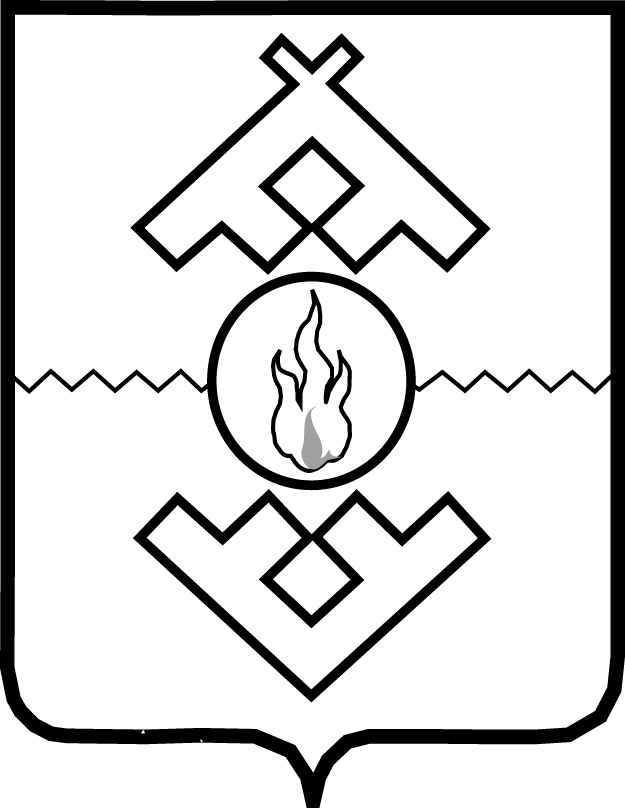 Департамент здравоохранения,труда и социальной защиты населенияНенецкого автономного округаПРИКАЗот__________ 2019 г. № __г. Нарьян-МарВ соответствии с постановлением Администрации Ненецкого автономного округа от 01.11.2018 № 264-п «О внесении изменений в Положение о формировании государственного задания в отношении государственных учреждений Ненецкого автономного округа и финансовом обеспечении выполнения государственного задания» ПРИКАЗЫВАЮ:1. Утвердить государственное задание на оказание государственных услуг и работ государственному Казенному учреждению здравоохранения Ненецкого автономного округа «Бюро судебно-медицинской экспертизы» на 2020 год и плановый период 2021 и 2022 годов, согласно Приложению. 2. Настоящий приказ вступает в силу со дня его официального опубликования, но не ранее 1 января 2020 года.Руководитель Департамента здравоохранения,труда и социальной защиты населенияНенецкого автономного округа	С.А. СвиридовПриложениек приказу Департамента здравоохранения, труда и социальной защиты населения Ненецкого автономного округаот __.__.2019 № __«Об утверждении государственного задания Казенному учреждению здравоохранения Ненецкого автономного округа «Бюро судебно-медицинской экспертизы» на 2020 год и плановый период 2021 и 2022 годов»Часть I. Сведения об оказываемых государственных услугах 3. Показатели, характеризующие объем и (или) качество государственной услуги.3.1. Показатели, характеризующие качество государственной услуги:3.2. Показатели, характеризующие объем государственной услуги:Часть II Сведения о выполняемых работах.Раздел. 3. Показатели, характеризующие объем и (или) качество государственной работы.3.1. Показатели, характеризующие качество государственной работы:3.2. Показатели, характеризующие объем государственной работы:4. Нормативные правовые акты, устанавливающие размер платы (цену, тариф) либо порядок ее (его) установления:5. Порядок оказания государственной услуги.5.1. нормативные правовые акты, регулирующие порядок оказания государственной услуги:-  Федеральный закон от 21.11.2011 № 323-ФЗ «Об основах охраны здоровья граждан в Российской Федерации»;- Приказ Минздравсоцразвития РФ от 12.05.2010 N 346н. Об утверждении Порядка организации и производства судебно-медицинских экспертиз в государственных судебно-экспертных учреждениях Российской Федерации- Приказ Минздравсоцразвития РФ от 24.04.2008 N 194н "Об утверждении медицинских критериев определения степени тяжести вреда, причиненного здоровью человека".- Федеральный закон от 31 мая 2001 г. N 73-ФЗ "О государственной судебно-экспертной деятельности в Российской Федерации"5.2. Порядок информирования потенциальных потребителей государственной услуги:Часть III. Прочие сведения о государственном задании.1. Основания для досрочного прекращения выполнения государственного задания: ликвидация учреждения.2.  Иная информация, необходимая для выполнения (контроля за выполнением) государственного задания: нет3. Порядок контроля за выполнением государственного задания:4. Требования к отчётности о выполнении государственного задания.4.1. Периодичность представления отчётов о выполнении государственного задания: ежемесячно (предоставление отчета о выполнении государственного задания в части, касающейся показателей объема оказания государственных услуг), ежеквартально(предоставления отчета в рамках мониторинга реализации территориальной программы государственных гарантий оказания бесплатной медицинской помощи).4.2. Сроки представления отчётов о выполнении государственного задания: ежемесячный до 5-го числа месяца, следующего за отчётным, ежеквартальный до 15-го числа месяца, следующего за отчетным.4.2.1. Сроки предоставления предварительного отчёта о выполнении государственного задания: до 5 декабря текущего года.4.3. Иные требования к отчётности о выполнении государственного задания: накопительным итогом в сравнении по году5. Иные показатели, связанные с выполнением государственного задания: нет__________________Об утверждении государственного задания Казенному учреждению Ненецкого автономного округа «Бюро судебно-медицинской экспертизы» на 2020 год и плановый период 2021 и 2022 годовГосударственное задание на 2020 год и плановый период 2021 и 2022 годовКодыФорма по ОКУД0506001Дата начала действия01.01.2019Дата окончания действия <1>Наименование государственного учрежденияКазенное учреждение НенецкогоКод по сводному рееструВид деятельности государственного учрежденияавтономного округа "Бюро судебно-медицинской экспертизыПо ОКВЭД86.90Вид деятельности государственного учрежденияПо ОКВЭДВид деятельности государственного учрежденияПо ОКВЭД1. Наименование государственной услугиКод по общероссийскому перечню или региональному перечню2. Категории потребителей                         государственной услугиКод по общероссийскому перечню или региональному перечнюУникальный номер реестровой записиПоказатель, характеризующий содержание государственной услугиПоказатель, характеризующий содержание государственной услугиПоказатель, характеризующий содержание государственной услугиПоказатель, характеризующий условия (формы) оказания государственной услугиПоказатель, характеризующий условия (формы) оказания государственной услугиПоказатель объема государственной услугиПоказатель объема государственной услугиПоказатель объема государственной услугиЗначение показателя объема государственной услугиЗначение показателя объема государственной услугиЗначение показателя объема государственной услугиДопустимые (возможные) отклонения от установленных показателей качества государственной услугиДопустимые (возможные) отклонения от установленных показателей качества государственной услугиУникальный номер реестровой записиПоказатель, характеризующий содержание государственной услугиПоказатель, характеризующий содержание государственной услугиПоказатель, характеризующий содержание государственной услугиПоказатель, характеризующий условия (формы) оказания государственной услугиПоказатель, характеризующий условия (формы) оказания государственной услугинаименование показателяединица измерения по ОКЕИединица измерения по ОКЕИ2020 год (очередной финансовый год)2021 год (1-й год планового периода) 2022 год (2-й год планового периода) в процентахв абсолютных показателяхУникальный номер реестровой записиПоказатель, характеризующий содержание государственной услугиПоказатель, характеризующий содержание государственной услугиПоказатель, характеризующий содержание государственной услугиПоказатель, характеризующий условия (формы) оказания государственной услугиПоказатель, характеризующий условия (формы) оказания государственной услугинаименование показателянаименованиекод2020 год (очередной финансовый год)2021 год (1-й год планового периода) 2022 год (2-й год планового периода) в процентахв абсолютных показателяхУникальный номер реестровой записинаименование показателянаименование показателянаименование показателянаименование показателянаименование показателянаименование показателянаименованиекод2020 год (очередной финансовый год)2021 год (1-й год планового периода) 2022 год (2-й год планового периода) в процентахв абсолютных показателях1234567891011121314ХХХХХХХХХХХХХХХХХХХХХХХХХХХХУникальный номер реестровой записиПоказатель, характеризующий содержание государственной услугиПоказатель, характеризующий содержание государственной услугиПоказатель, характеризующий содержание государственной услугиПоказатель, характеризующий условия (формы) оказания государственной услугиПоказатель, характеризующий условия (формы) оказания государственной услугиПоказатель объема государственной услугиПоказатель объема государственной услугиПоказатель объема государственной услугиЗначение показателя объема государственной услугиЗначение показателя объема государственной услугиЗначение показателя объема государственной услугиРазмер платы (цена, тариф)Размер платы (цена, тариф)Размер платы (цена, тариф)Допустимые (возможные) отклонения от установленных показателей объема государственной услугиДопустимые (возможные) отклонения от установленных показателей объема государственной услугиУникальный номер реестровой записиПоказатель, характеризующий содержание государственной услугиПоказатель, характеризующий содержание государственной услугиПоказатель, характеризующий содержание государственной услугиПоказатель, характеризующий условия (формы) оказания государственной услугиПоказатель, характеризующий условия (формы) оказания государственной услугинаименование показателяединица измерения по ОКЕИединица измерения по ОКЕИ2019 год (очередной финансовый год)2020 год (1-й год планового периода) 2021 год (2-й год планового периода) 2019 год (очередной финансовый год)2020 год (1-й год планового периода) 2021 год (2-й год планового периода) в процентахв абсолютных показателяхУникальный номер реестровой записиПоказатель, характеризующий содержание государственной услугиПоказатель, характеризующий содержание государственной услугиПоказатель, характеризующий содержание государственной услугиПоказатель, характеризующий условия (формы) оказания государственной услугиПоказатель, характеризующий условия (формы) оказания государственной услугинаименование показателянаименованиекод2019 год (очередной финансовый год)2020 год (1-й год планового периода) 2021 год (2-й год планового периода) 2019 год (очередной финансовый год)2020 год (1-й год планового периода) 2021 год (2-й год планового периода) в процентахв абсолютных показателяхУникальный номер реестровой записинаименование показателянаименование показателянаименование показателянаименование показателянаименование показателянаименование показателянаименованиекод2019 год (очередной финансовый год)2020 год (1-й год планового периода) 2021 год (2-й год планового периода) 2019 год (очередной финансовый год)2020 год (1-й год планового периода) 2021 год (2-й год планового периода) в процентахв абсолютных показателях1234567891011121314151617ХХХХХХХХХХХХХХХХХ1. Наименование государственной работыСудебно-медицинская экспертизаКод по общероссийскому перечню или региональному перечню08.300.12. Категории потребителей                         государственной работыОрганы дознания, органы предварительного следствия, суды (орган или лицо, назначившее экспертизу и (или) исследование)Код по общероссийскому перечню или региональному перечню08.300.1Уникальный номер реестровой записиПоказатель, характеризующий содержание государственной услугиПоказатель, характеризующий содержание государственной услугиПоказатель, характеризующий содержание государственной услугиПоказатель, характеризующий условия (формы) оказания государственной услугиПоказатель, характеризующий условия (формы) оказания государственной услугиПоказатель качества государственной услугиПоказатель качества государственной услугиПоказатель качества государственной услугиЗначение показателя объема государственной услугиЗначение показателя объема государственной услугиЗначение показателя объема государственной услугиДопустимые (возможные) отклонения от установленных показателей качества государственной услугиДопустимые (возможные) отклонения от установленных показателей качества государственной услугиУникальный номер реестровой записиПоказатель, характеризующий содержание государственной услугиПоказатель, характеризующий содержание государственной услугиПоказатель, характеризующий содержание государственной услугиПоказатель, характеризующий условия (формы) оказания государственной услугиПоказатель, характеризующий условия (формы) оказания государственной услугинаименование показателяединица измерения по ОКЕИединица измерения по ОКЕИ2020 год (очередной финансовый год)2021 год (1-й год планового периода)2022 год (2-й год планового периода)в процентахв абсолютных показателяхУникальный номер реестровой записиПоказатель, характеризующий содержание государственной услугиПоказатель, характеризующий содержание государственной услугиПоказатель, характеризующий содержание государственной услугиПоказатель, характеризующий условия (формы) оказания государственной услугиПоказатель, характеризующий условия (формы) оказания государственной услугинаименование показателянаименованиекод2020 год (очередной финансовый год)2021 год (1-й год планового периода)2022 год (2-й год планового периода)в процентахв абсолютных показателяхУникальный номер реестровой записинаименование показателянаименование показателянаименование показателянаименование показателянаименование показателянаименование показателянаименованиекод2020 год (очередной финансовый год)2021 год (1-й год планового периода)2022 год (2-й год планового периода)в процентахв абсолютных показателях12345678910111213141.2.4Судебно-медицинская экспертизаНе применяетсяСоответствие порядку организации производства судебно-медицинских экспертиз в государственных судебно-экспертных учрежденияхпроцент744100100100ХХУникальный номер реестровой записиПоказатель, характеризующий содержание государственной услугиПоказатель, характеризующий содержание государственной услугиПоказатель, характеризующий содержание государственной услугиПоказатель, характеризующий условия (формы) оказания государственной услугиПоказатель, характеризующий условия (формы) оказания государственной услугиПоказатель объема государственной услугиПоказатель объема государственной услугиПоказатель объема государственной услугиЗначение показателя объема государственной услугиЗначение показателя объема государственной услугиЗначение показателя объема государственной услугиРазмер платы (цена, тариф)Размер платы (цена, тариф)Размер платы (цена, тариф)Допустимые (возможные) отклонения от установленных показателей качества государственной услугиДопустимые (возможные) отклонения от установленных показателей качества государственной услугиУникальный номер реестровой записиПоказатель, характеризующий содержание государственной услугиПоказатель, характеризующий содержание государственной услугиПоказатель, характеризующий содержание государственной услугиПоказатель, характеризующий условия (формы) оказания государственной услугиПоказатель, характеризующий условия (формы) оказания государственной услугинаименование показателяединица измерения по ОКЕИединица измерения по ОКЕИ2020 год(очередной финансовый год)2021 год(1-й год планового периода)2022 год(2-й год планового периода)2020 год(очередной финансовый год)2021 год(1-й год планового периода)2022год(2-й год планового периода)в процентахв абсолютных показателяхУникальный номер реестровой записиПоказатель, характеризующий содержание государственной услугиПоказатель, характеризующий содержание государственной услугиПоказатель, характеризующий содержание государственной услугиПоказатель, характеризующий условия (формы) оказания государственной услугиПоказатель, характеризующий условия (формы) оказания государственной услугинаименование показателянаименованиекод2020 год(очередной финансовый год)2021 год(1-й год планового периода)2022 год(2-й год планового периода)2020 год(очередной финансовый год)2021 год(1-й год планового периода)2022год(2-й год планового периода)в процентахв абсолютных показателяхУникальный номер реестровой записинаименование показателянаименование показателянаименование показателянаименование показателянаименование показателянаименование показателянаименованиекод2020 год(очередной финансовый год)2021 год(1-й год планового периода)2022 год(2-й год планового периода)2020 год(очередной финансовый год)2021 год(1-й год планового периода)2022год(2-й год планового периода)в процентахв абсолютных показателях12345678910111213141516171.2.4Судебно-медицинская экспертизаНе применяетсяКоличество экспертиз, количество исследованийУсловная единица81615001500150015225Нормативный правовой актНормативный правовой актНормативный правовой актНормативный правовой актНормативный правовой актвидпринявший органдатаномернаименование12345Способ информированияСостав размещаемой информацииЧастота обновления информации1231.Размещение в сети «Интернет»Адрес медицинской организации; виды медицинской помощи, руководитель медицинской организации, его заместители и руководители структурных подразделений;Время работы организации, специалистов;Контакты медицинской организацииАнкета независимой оценки качества медицинской организации;Перечень лекарственных препаратов, отпускаемых по рецепту врача бесплатно или с 50-% скидкойКатегории граждан, имеющих право на льготное лекарственное обеспечениеТерриториальная программа государственных гарантий бесплатного оказания медицинской помощи гражданам по мере необходимости, но не реже 1 раза в год2.Размещение на информационных стендах, размещенных в медицинской организации и инфоматахАдрес медицинской организации; виды медицинской помощи, руководитель медицинской организации, его заместители и руководители структурных подразделений;Время работы организации, специалистов;Контакты медицинской организацииАнкета независимой оценки качества медицинской организации;Территориальная программа государственных гарантий бесплатного оказания медицинской помощи гражданам по мере необходимости, но не реже 1 раза в годФорма контроляПериодичностьИсполнительные органы государственной власти Ненецкого автономного округа, осуществляющие контроль за выполнением государственного задания1231. Ведомственный
Ежеквартально
Департамент здравоохранения, труда и социальной защиты населения
Ненецкого автономного округа2.Внешний В соответствии с планомНадзорные органы